< Insert your company’s logo here. Apply your company’s branding (fonts, colors, illustration or images) to the rest of the document as desired.>< Insert your company’s logo here. Apply your company’s branding (fonts, colors, illustration or images) to the rest of the document as desired.>< Insert your company’s logo here. Apply your company’s branding (fonts, colors, illustration or images) to the rest of the document as desired.>< Insert your company’s logo here. Apply your company’s branding (fonts, colors, illustration or images) to the rest of the document as desired.>< Insert your company’s logo here. Apply your company’s branding (fonts, colors, illustration or images) to the rest of the document as desired.>Announcing OneDriveAnnouncing OneDriveAnnouncing OneDriveAnnouncing OneDriveAnnouncing OneDriveOneDrive is here!Your new tool will make it easy to collaborate, manage, and share your documents from anywhere and any device. Use OneDrive as the primary place for secure file storage, syncing, and sharing. It’s easy to use and flexible enough so different groups can organize OneDrive to suit their needs.Learn more »OneDrive is here!Your new tool will make it easy to collaborate, manage, and share your documents from anywhere and any device. Use OneDrive as the primary place for secure file storage, syncing, and sharing. It’s easy to use and flexible enough so different groups can organize OneDrive to suit their needs.Learn more »OneDrive is here!Your new tool will make it easy to collaborate, manage, and share your documents from anywhere and any device. Use OneDrive as the primary place for secure file storage, syncing, and sharing. It’s easy to use and flexible enough so different groups can organize OneDrive to suit their needs.Learn more »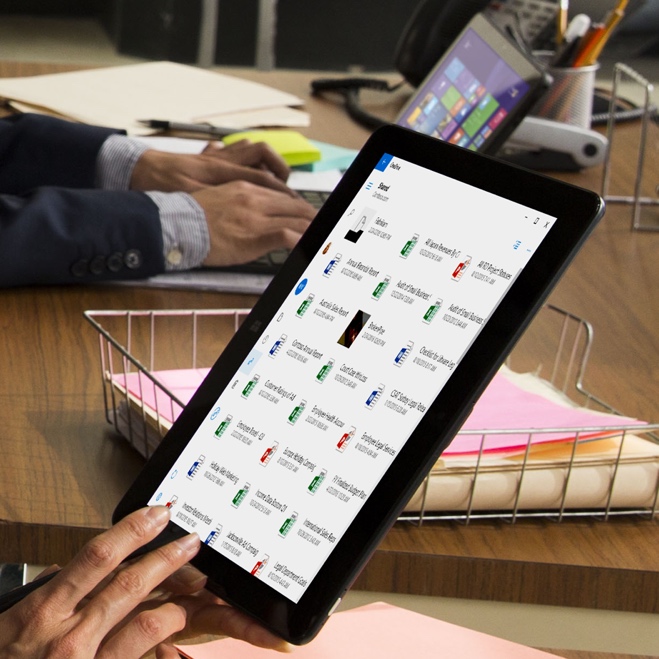 Features focused on the way you workFeatures focused on the way you workFeatures focused on the way you workFeatures focused on the way you workFeatures focused on the way you workOneDrive gives you: Access to your files at any time, from anywhere, on your favorite devices Ability to share internally and externally your organizationEasy co-authoring without the hassle of versioning Seamless integration with your favorite Office apps Trusted security features you can rely on Quickly find files with intelligent recommendations based on what you are working on and who you are working with.A fast, intuitive browser ,mobile , PC and Mac experienceIt is the smarter online storage system that makes it simple to create, upload, share and edit files from your desktop, favorite browser, or your mobile devices.  OneDrive gives you: Access to your files at any time, from anywhere, on your favorite devices Ability to share internally and externally your organizationEasy co-authoring without the hassle of versioning Seamless integration with your favorite Office apps Trusted security features you can rely on Quickly find files with intelligent recommendations based on what you are working on and who you are working with.A fast, intuitive browser ,mobile , PC and Mac experienceIt is the smarter online storage system that makes it simple to create, upload, share and edit files from your desktop, favorite browser, or your mobile devices.  OneDrive gives you: Access to your files at any time, from anywhere, on your favorite devices Ability to share internally and externally your organizationEasy co-authoring without the hassle of versioning Seamless integration with your favorite Office apps Trusted security features you can rely on Quickly find files with intelligent recommendations based on what you are working on and who you are working with.A fast, intuitive browser ,mobile , PC and Mac experienceIt is the smarter online storage system that makes it simple to create, upload, share and edit files from your desktop, favorite browser, or your mobile devices.  OneDrive gives you: Access to your files at any time, from anywhere, on your favorite devices Ability to share internally and externally your organizationEasy co-authoring without the hassle of versioning Seamless integration with your favorite Office apps Trusted security features you can rely on Quickly find files with intelligent recommendations based on what you are working on and who you are working with.A fast, intuitive browser ,mobile , PC and Mac experienceIt is the smarter online storage system that makes it simple to create, upload, share and edit files from your desktop, favorite browser, or your mobile devices.  OneDrive gives you: Access to your files at any time, from anywhere, on your favorite devices Ability to share internally and externally your organizationEasy co-authoring without the hassle of versioning Seamless integration with your favorite Office apps Trusted security features you can rely on Quickly find files with intelligent recommendations based on what you are working on and who you are working with.A fast, intuitive browser ,mobile , PC and Mac experienceIt is the smarter online storage system that makes it simple to create, upload, share and edit files from your desktop, favorite browser, or your mobile devices.  Join the networkInstall a sync client on your chosen device.Join the networkInstall a sync client on your chosen device.Join the networkInstall a sync client on your chosen device.Join the networkInstall a sync client on your chosen device.Join the networkInstall a sync client on your chosen device.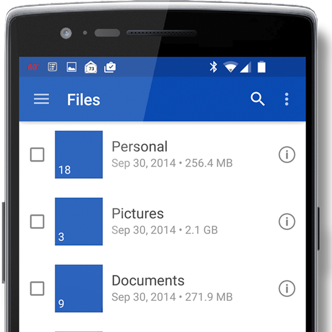 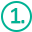 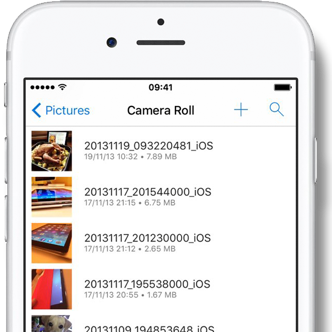 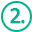 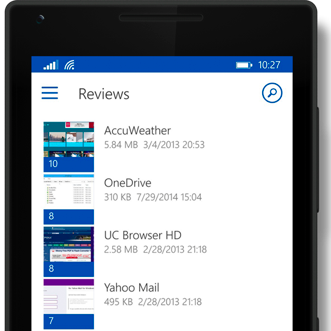 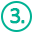 Get the Android™ appGet the Android™ appGet the iOS™ appGet the iOS™ appGet the Windows™ app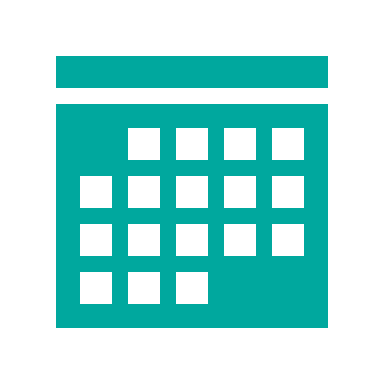 Join us on <fill in date> for tips on getting started with OneDrive.Learn more »Join us on <fill in date> for tips on getting started with OneDrive.Learn more »Join us on <fill in date> for tips on getting started with OneDrive.Learn more »Join us on <fill in date> for tips on getting started with OneDrive.Learn more »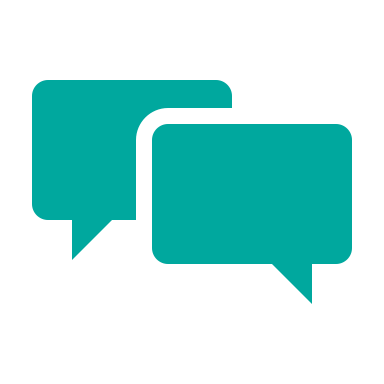 Share your questions or feedback.<insert email alias or Yammer group link for company>Share your questions or feedback.<insert email alias or Yammer group link for company>Share your questions or feedback.<insert email alias or Yammer group link for company>Share your questions or feedback.<insert email alias or Yammer group link for company>Explore training resourcesExplore training resourcesExplore training resourcesExplore training resourcesExplore training resources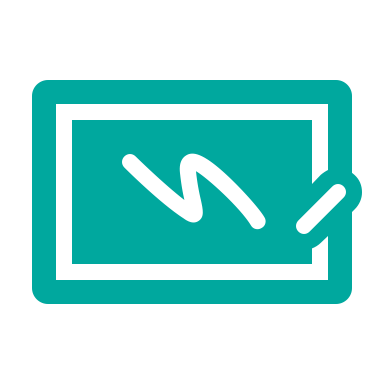 Find out more about OneDrive »Explore training resources »Learn from OneDrive experts »See scenarios using OneDrive »Find out more about OneDrive »Explore training resources »Learn from OneDrive experts »See scenarios using OneDrive »Find out more about OneDrive »Explore training resources »Learn from OneDrive experts »See scenarios using OneDrive »Find out more about OneDrive »Explore training resources »Learn from OneDrive experts »See scenarios using OneDrive »